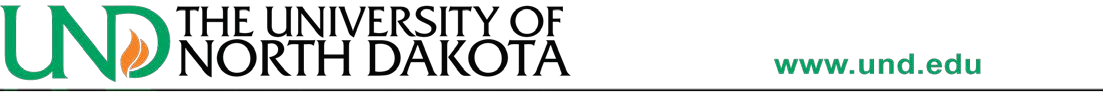  	College of Education & Human Development 	           	 	Office of Teacher Education  	 	Telephone (701) 777-4128 Fax (701) 777-3581  Student Teaching Autobiography 	 	 	 	 	 	 	 	 	 	           [NOTE: be well-groomed/dressed in your pic] Autobiography Template – Revised March 2017  1 MORE INSTRUCTIONS: Video Creation/Uploading:  This is OPTIONAL – but highly recommended for many (unless you really don’t video well), especially if you are going out of the area. More and more out-of-area districts are requiring phone or in-person interviews; a video snippet of 5 minutes would be “just the thing” for them to say YES to you! Here are instructions for most of the likely formats you c/would use (Direct from CILT): Screencast-O-Matic  (Easiest; Windows and Mac – recording and uploading) YouTube  (Common; Mac, Windows, and mobile devices - uploading) 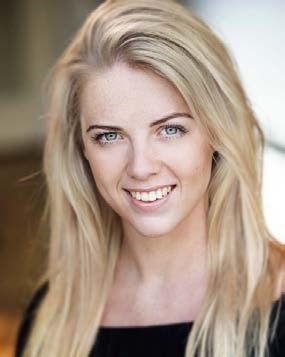 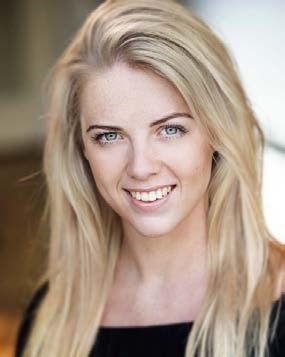 List and describe the key courses that were particularly meaningful to your development as a teacher.  Explain why. This is where you will begin your narrative response. You can list things here if you wish, but make sure to use full sentences and complete thoughts. Use concise description so that your response is not too lengthy  TIPS: The cell will grow as you write your responses!   You MUST send your completed draft to the Writing Center BEFORE you send it to your faculty advisor – your faculty appt may be canceled if you come to it without an EDITED version of your autobiography!!! You can change the font if you like! This is Arial List and describe no more than three key experiences you have had working with children or youth within your program (i.e., field experiences, VITAL, etc.), and outside of your program Remember to only list and describe 1-3 KEY experiences here – make them good ones that really affected you in positive ways.  Explain in concise wording WHY they affected you (i.e., camp counselor, coaching, etc.).  Explain why. Describe your particular strengths as a teacher. Take a good look at yourself here – be confident but not arrogant! Remember that this is your FIRST (and perhaps ONLY) opportunity to make an impression on a prospective cooperating teacher and principal! ALSO: They can “see” between your words – are you using lingo just to “use” it or are you sincere??? Make this your best!!! Describe the areas in which you would like to improve during student teaching, and how your cooperating teacher can help you in planning for growth and instruction. Just like above, take a GOOD look at yourself here – again, be confident yet HUMBLE – “claim” what you know you can improve upon… they are IMPRESSED by honesty in this biz!!! If you are honest and sincere in answering this prompt you will also show that you would like help in improving them. This question allows the cooperating teacher to see HOW he/she can plan to help you!!!  Describe a situation in which you either:  (1) had to be very flexible or (2) had to take constructive criticism. Explain how you handled this situation and what it taught you. Ok… this is a tricky but IMPORTANT one!!! This will give the cooperating teacher and principal insight into your personality and approach to problem-solving.  Why??? Two of the biggest issues we have in student teaching are: (1) student teachers who are unable to be flexible when a lesson doesn’t go as planned and accept/apply constructive criticism to improve, and (2) personality mismatches:0 It is important to be sincere with this,  • 	They know that everyone makes mistakes, so “don’t be a hero”; instead, be humble in what you learned even if you were successful! Tell about yourself outside of the classroom – what skills, talents, and passions do you have? Describe your personality and approach to tasks/people (i.e., intro-/ extroverted, like to take time on things/get things done, calm/go-getter, etc.)  Again, this can be a “window” into your world for a potential cooperating teacher and principal! View this as an OPPORTUNITY Explain what other passions and interests you have and how you think they might be a complement to your student teaching. Why are they important to you? Show your stuff!!! How do you approach the everyday decisions??? Signature of Candidate*  *By signing this document you are assuring its accuracy and integrity and truth; you are also giving the Office of Field Placement & Student Teaching your permission to share this with any appropriate school personnel who needs to review to ensure a placement.                                                                               Date [Sign here in your handwriting] [Date here] Go to the website:   https://screencast-o-matic.com Click “Sign Up” to obtain a free account (videos can be up to 15 min) Click the blue “Start Recording” button It will prompt you to install the Screencast-O-Matic Screen Recorder On the website, click “Launch Recorder”, then click “Allow” or “Open”, and it will open the Recorder app that you just installed (it usually will not launch if you just try to open the application – you must click the “Launch Recorder” button on the website) In the Recorder, click the “Webcam” button – make sure that your webcam is positioned so it captures a good video of your head and shoulders Click “Rec” to start your recording Speak out your video and click the “Pause” button when it is complete (you can also pause and resume if you need to take a break) Click “Done” and select “Upload to Screencast-O-Matic” Once video uploads, copy the URL from your browser, and send that URL to the Office of Teacher Education, along with your Student Teaching Autobiography Screencast-O-Matic has several good tutorials videos to describe this process, as well as other functions:    http://help.screencast-o-matic.com Create a YouTube Account: •      How to setup a YouTube account:    http://www.wikihow.com/Make-a-YouTube- Account • Use this account for Student Teaching Autobiography and other professional uploads* ONLY!!       *you may choose to upload videos of you student teaching as long as students’            faces are not seen – see “Filming Policy” for this at that time AFTER Recording Your Video: Make sure to publish it as “UNLISTED” in YouTube so it will only be viewed by those who have been given your specific link Copy & share the link in your Autobiography just to the left of your picture (where is says, “To learn more about me…” Recording OPTIONS: Camera  (Windows 8 & 10 – recording) Camera app is built in to PC computers that have Windows 8 or 10 Tutorial for using Camera app on Windows: https://youtu.be/7-aEKG_dEyg Instructions for uploading a video to YouTube:  https://support.google.com/youtube/answer/57407?co=GENIE.Platform%3DDesktop&oco=1  Quicktime Player  (Mac OS – recording) Quicktime Player is built in to Apple computers running Mac OS Tutorial for using Quicktime player on Mac OS:  https://youtu.be/lhkA1gYXJ9I Instructions for uploading a video to YouTube:  https://support.google.com/youtube/answer/57407?co=GENIE.Platform%3DDesktop&oco=1 Photobooth (Mac OS – recording) Photobooth is built in to Apple computers running Mac OS Tutorial for recording in Photobooth on Mac OS, and uploading video to YouTube:   https://youtu.be/ahD_9nWeyfU *** The audio on his recording only comes out of the LEFT speaker when you are listening to the tutorial Instructions for uploading a video to YouTube:  https://support.google.com/youtube/answer/57407?co=GENIE.Platform%3DDesktop&oco=1 Mobile Devices (iOS, Android, or other mobile OS – recording) Use the built-in camera on your iPhone, iPad, or other smartphone/mobile device to record your video – MAKE SURE TO STEADY your device so it is not shaky! Tutorial for uploading to YouTube from iPhone: https://youtu.be/TJmvXujqHNE ***This tutorial is lengthy, but you can skip through it Tutorial for uploading on YouTube’s Android app:  https://youtu.be/NT5RYaP6HeI Instructions for uploading a video to YouTube directly from the YouTube app on any device (computer, android, iOS):  https://support.google.com/youtube/answer/57407?co=GENIE.Platform%3DDesktop&oco=1 